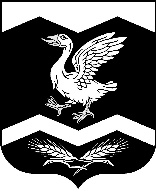 КУРГАНСКАЯ ОБЛАСТЬШАДРИНСКИЙ РАЙОНАДМИНИСТРАЦИЯ ОЛЬХОВСКОГО СЕЛЬСОВЕТАРАСПОРЯЖЕНИЕот 02.09.2016г.         № 56-р                с.ОльховкаОб утверждении Методикипрогнозирования поступлений доходов в бюджет Ольховского сельсовета,администрирование которых осуществляетАдминистрация Ольховского сельсоветаВ соответствии со статьей 160.1 Бюджетного кодекса Российской Федерации, общими требованиями к методике прогнозирования поступлений доходов в бюджеты бюджетной системы Российской Федерации, утвержденными постановлением Правительства Российской Федерации от 23июня 2016 года № 574-РАСПОРЯЖАЮСЬ:        1. Утвердить Методику прогнозирования поступлений доходов в бюджет Ольховского сельсовета, администрирование которых осуществляет Администрация Ольховского сельсовета согласно, приложению к настоящему распоряжению.        2.Контроль за исполнением настоящего распоряжения оставляю за собой.      Глава Ольховского сельсовета                                                             Г.В.СецкоПриложение к распоряжению                                                                     Администрации  Ольховского сельсовета                                     от  02.09.2016г. № 56-р                                                                                   «Об утверждении Методики                                                                                  прогнозирования поступлений доходов                                                                                   в бюджет Ольховского сельсовета,                                                                                 администрирование которых осуществляет                                                                                 Администрация Ольховского сельсоветаМетодика прогнозирования поступлений доходов в бюджет Ольховского сельсовета, администрирование которых осуществляет Администрация Ольховского сельсовета     1.Настоящая Методика определяет основные принципы прогнозирования доходов бюджета Ольховского сельсовета на очередной финансовый год и плановый период (далее Доходы), администрирование которых осуществляет Администрация Ольховского сельсовета Шадринского района (далее – главный администратор).    2.Прогнозирование Доходов осуществляется в разрезе видов доходов бюджета в соответствии со следующими методами расчета:-прямой расчет (расчет основан на непосредственном использовании прогнозных значений объемных и стоимостных показателей, уровней ставок и других показателей, определяющих прогнозный объем поступления прогнозируемого вида доходов);-усреднение (расчет на основании усреднения годовых объемов доходов не менее чем за 3 года или за весь период поступления данного вида доходов в случае, если он не превышает 3 года);-индексация (расчет основан на применении индекса потребительских цен или другого коэффициента, характеризующего динамику прогнозируемого вида доходов);-метод прогнозирования с учетом фактического поступления (прогнозирование исходя из оценки поступлений Доходов в текущем финансовом году).     3.Прогнозирование поступлений государственной пошлины за совершение нотариальных действий должностными лицами органов местного самоуправления, уполномоченными в соответствии с законодательными актами Российской Федерации на совершение нотариальных действий (1 08 04020 01 1000 180, 1 08 04020 01 4000 180) осуществляется методом прямого расчета исходя из прогнозируемого и рассчитывается по формуле:ГПочер. = (ГПфакт. * Кр.с.), где:ГПочер. - сумма госпошлины, прогнозируемая к поступлению в бюджет сельского поселения, в прогнозируемом году;ГПфакт. - фактические поступления госпошлины в бюджет сельского поселения в отчетном году;Кр.с. - прогнозируемый коэффициент роста (снижения) поступлений государственной пошлины, рассчитываемый по формуле:Кр.с.  = Пn-1 / Пn-2, где:n – текущий финансовый год;Пn-1, Пn-2– сумма поступлений государственной пошлины в отчетном финансовом году и году, предшествующему отчетному финансовому году, соответственно.     4.Прогнозирование поступлений государственной пошлины за выдачу органом местного самоуправления поселения специального разрешения на движение по автомобильным дорогам транспортных средств, осуществляющих перевозки опасных, тяжеловесных и (или) крупногабаритных грузов зачисляемые в бюджеты поселений:Z = (К1 x Ропас) + (К2 x Ртяж), где:Z - прогнозируемая сумма государственной пошлины;К1 - прогнозируемое количество выдаваемых разрешений на движение по автомобильной дороге транспортного средства, осуществляющего перевозки опасных грузов;К2 - прогнозируемое количество выдаваемых разрешений на движение по автомобильной дороге транспортного средства, осуществляющего перевозки тяжеловесных и (или) крупногабаритных грузов;Ропас - законодательно установленный размер государственной пошлины за выдачу органом местного самоуправления поселения специального разрешения на движение по автомобильной дороге транспортного средства, осуществляющего перевозки опасных грузов;Ртяж - законодательно установленный размер государственной пошлины за выдачу органом местного самоуправления поселения специального разрешения на движение по автомобильной дороге транспортного средства, осуществляющего перевозки тяжеловесных и (или) крупногабаритных грузов.     5.Прогнозирование доходов, поступающих в порядке возмещения расходов, понесенных в связи с эксплуатацией имущества сельских поселений (1 13 02065 10 0000 130), осуществляется с применением метода прямого расчета и определяется по формуле:Д= ∑ (К- Красторг + Кнов) *И+ З, гдеД – прогнозируемый объем доходов;К – размер годовых начислений по договорам на возмещение расходов по оплате коммунальных услуг в текущем финансовом году;Красторг– размер годовых начислений по договорам на возмещение расходов по оплате коммунальных услуг, которые будут расторгнуты в течение текущего финансового года;Кнов– размер годовых начислений по планируемым к заключению договорам на возмещение расходов по оплате коммунальных услуг;И – индекс-дефлятор цен  в очередном финансовом году (%);З – размер прогнозируемого погашения задолженности.     6.Прогнозирование прочих доходов от компенсации затрат бюджета сельского поселения (1 13 02995 10 0000 130) определяется методом усреднения годовых объемов указанных доходов за последние 3 года и рассчитывается по формуле:Д =∑ (Р1+Р2+Р3) /3, гдеД - усредненный объем поступлений за 3 года;Р1, Р2, Р3 - фактическое значение годовых поступлений за три отчетных года.      7.Прогнозирование доходов бюджета Ольховского сельсовета, получаемых в виде:доходов, получаемых в виде арендной платы за земельные участки, государственная собственность на которые не разграничена и которые расположены в границах сельских поселений, а также средства от продажи права на заключение договоров аренды указанных земельных участков (1 11 05013 10 0000 120);-доходов, получаемых в виде арендной платы, а также средства от продажи права на заключение договоров аренды за земли, находящиеся в собственности сельских поселений (за исключением земельных участков муниципальных бюджетных и автономных учреждений) (1 11 05025 10 0000 120);-доходов от сдачи в аренду имущества, находящегося в оперативном управлении органов управления сельских поселений и созданных ими учреждений (за исключением имущества муниципальных бюджетных и автономных учреждений) (1 11 05035 10 0000 120);-прочих поступлений от использования имущества, находящегося в собственности сельских поселений (за исключением имущества муниципальных бюджетных и автономных учреждений, а также имущества муниципальных унитарных предприятий, в том числе казенных) (1 11 09045 10 0000 120)осуществляется с применением двух методов расчета:-метод прямого расчета;- метод усреднения на основании усредненных годовых объемов фактического поступления соответствующих доходов за предшествующие три года по данным отчетов об исполнении бюджета и определяются по формулам:1)АИ = ((АИн – Сс+Су) * К) * Н+З, гдеАИ - прогноз поступления доходов от сдачи в аренду имущества в бюджет Ольховского сельсовета;АИн - сумма начисленных платежей по арендной плате в соответствии со ставками на текущий год;Сс - сумма доходов от сдачи в аренду имущества в связи с выбытием объектов недвижимости, продажей (передачей) имущества, расторжение договоров;Су - сумма дополнительных доходов от сдачи в аренду имущества в связи с приобретением объектов недвижимости, передачей имущества, заключение новых договоров;К- прогнозируемый коэффициент-дефлятор, применяемый к ставке арендной платы либо к оценочной стоимости имущества в очередном финансовом году;Н- норматив распределения между бюджетамиЗ – размер прогнозируемого погашения задолженности.2)АИ= ∑ (Р1+Р2+Р3) /3, где:АИ - усредненный объем поступлений доходов от сдачи в аренду за 3 года;Р1, Р2, Р3 - фактическое значение годовых поступлений за три отчетных года.      8.Прогнозирование доходов бюджета Ольховского сельсовета получаемых в виде:- доходов от продажи земельных участков, государственная собственность на которые не разграничена и которые расположены в границах сельских поселений (1 14 06013 10 0000 430);- доходов от продажи земельных участков, находящихся в собственности сельских поселений (за исключением земельных участков муниципальных бюджетных и автономных учреждений) (1 14 06025 10 0000 430) рассчитываются с применением метода прямого расчета и определяются по формуле;Дпз =∑ (СхУр)*Н, где:Дпз – количество земельных участков, планируемых к продаже в прогнозируемом периоде;С – рыночная или кадастровая стоимость земельных участков, планируемых к продаже в прогнозируемом периоде;Ур – средний уровень реализации, который рассчитывается по формуле;Н- норматив распределения между бюджетами:Ур =∑ (ЗУпр/n) +ЗУпл) / n , где:n – количество периодов (не менее 3-х лет, предшествующих прогнозируемому); ЗУпр – количество проданных земельных участков в периоде;ЗУпл –количество земельных участков, запланированных к продаже в периоде.     9.Прогнозирование доходов бюджета Ольховского сельсовета получаемых в виде -доходов от реализации имущества, находящегося в оперативном управлении учреждений, находящихся в ведении органов управления сельских поселений (за исключением имущества муниципальных бюджетных и автономных учреждений), в части реализации основных средств и материальных запасов (1 14 02052 10 0000 410, 1 14 02052 10 0000 440);-доходов от реализации иного имущества, находящегося в собственности сельских поселений (за исключением имущества муниципальных бюджетных и автономных учреждений, а также имущества муниципальных унитарных предприятий, в том числе казенных), в части реализации основных средств и материальных запасов по указанному имуществу (1 14 020530 10 0000 410, 1 14 02053 10 0000 440) рассчитывается с применением метод прямого расчета и определяется по формуле;Дри =∑ (СхУр), где:Дри – количество имущества, планируемых к продаже или к приватизации в прогнозируемом периоде;С – рыночная или балансовая стоимость имущества, планируемых к продаже или приватизации в прогнозируемом периоде;Ур – средний уровень реализации, который рассчитывается по формуле;Н- норматив распределения между бюджетами:Ур =∑ (Ипр/n) +Ипл ) / n , где:n – количество периодов (не менее 3-х лет, предшествующих прогнозируемому); Ипр – количество проданного или приватизированного имущества в периоде;Ипл –количество имущества, запланированных к продаже или приватизации в периоде.     10.Прогнозирование поступлений от денежных пожертвований, предоставляемых физическими лицами получателям средств бюджетов сельских поселений (2 07 05020 10 0000 180) рассчитывается с применением метода усреднения и определяется по формулеДпож = (Дпож1+Дпож2+Дпож3+ Дпож.n) / n, где:Дпож – прогнозируемый объем денежных пожертвований, предоставляемых физическими лицами получателям средств бюджета Ольховского сельсовета;Дпож1(2,3…n) – объем денежных пожертвований, предоставляемых физическими лицами получателям средств бюджета Ольховского сельсовета за 1,2,3, n-й год из предшествующих прогнозируемому периоду;n – количество лет используемых для расчета показателя.     11.Прогнозирование прочих безвозмездных поступлений в бюджеты сельских поселений (2 07 05030 10 0000 180) рассчитывается с применением метода усреднения и определяется по формулеДбп = (Дбп1+Дбп2+Дбп3+ Дбп.n) / n, где:Дбп – прогнозируемый объем прочих безвозмездных поступлений в бюджет Ольховского сельсовета;Дбп1(2,3…n) – объем прочих безвозмездных поступлений в бюджет Ольховского сельсовета за 1,2,3, n-й год из предшествующих прогнозируемому периоду;n – количество лет используемых для расчета показателя.     12.Прогнозирование иных доходов бюджета Ольховского сельсовета, поступление которых не имеет постоянного характера, осуществляется с применением метода усреднения на основании усредненных годовых объемов фактического поступления соответствующих доходов за предшествующие 3 года по данным отчетов об исполнении бюджета Ольховского сельсовета. В случае наличия задолженности на начало очередного финансового года в прогнозе поступлений учитывается ее взыскание. Расчет объемов данных поступлений на очередной финансовый год осуществляется по следующей формуле:P = (P(m-3) + P(m-2) + P(m-1) + P(m)) /4+З, где:P(m-3), P(m-2), P(m-1) – фактическое значение годовых поступлений за три отчетных года;P(m)– ожидаемый объем поступлений в текущем финансовом году, рассчитываемый по следующей формуле:P(m)= (Pо(m) / k) *12, где:Pо(m)– фактическое значение поступлений за истекший период текущего года;k – количество месяцев истекшего периода текущего года;З – размер прогнозируемого погашения задолженности.К доходам Ольховского сельсовета, администрирование которых осуществляет главный администратор, поступление которых не имеет постоянного характера, относятся:-доходы в виде прибыли, приходящейся на доли в уставных (складочных) капиталах хозяйственных товариществ и обществ, или дивидендов по акциям, принадлежащим сельским поселениям (1 11 01050 10 0000 120);- доходы от размещения временно свободных средств бюджетов сельских поселений (1 11 02033 10 0000 120);-доходы от размещения сумм, аккумулируемых в ходе проведения аукционов по продаже акций, находящихся в собственности сельских поселений (1 11 02085 10 0000 120);- проценты, полученные от предоставления бюджетных кредитов внутри страны за счет средств бюджетов сельских поселений (1 11 03050 10 0000 120);- доходы, получаемые в виде арендной платы за земельные участки, расположенные в полосе отвода автомобильных дорог общего пользования местного значения, находящихся в собственности сельских поселений (1 11 05027 10 0000 120);- доходы от перечисления части прибыли, остающейся после уплаты налогов и иных обязательных платежей муниципальных унитарных предприятий, созданных сельскими поселениями (1 11 07015 10 0000 120);- средства, получаемые от передачи имущества, находящегося в собственности сельских поселений (за исключением имущества муниципальных бюджетных и автономных учреждений, а также имущества муниципальных унитарных предприятий, в том числе казенных), в залог, в доверительное управление (1 11 08050 10 0000 120);- доходы от распоряжения правами на результаты научно-технической деятельности, находящимися в собственности сельских поселений (1 11 09025 10 0000 120);-доходы от эксплуатации и использования имущества автомобильных дорог, находящихся в собственности сельских поселений (1 11 09035 10 0000 120);- плата за использование лесов, расположенных на землях иных категорий, находящихся в собственности сельских поселений, в части платы по договору купли-продажи лесных насаждений (1 12 04051 10 0000 120);- плата за использование лесов, расположенных на землях иных категорий, находящихся в собственности сельских поселений, в части арендной платы (1 12 04052 10 0000 120);- плата за пользование водными объектами, находящимися в собственности сельских поселений (1 12 05050 10 0000 120);-плата за оказание услуг по присоединению объектов дорожного сервиса к автомобильным дорогам общего пользования местного значения, зачисляемая в бюджеты сельских поселений (1 13 01540 10 0000 130);- доходы от оказания информационных услуг органами местного самоуправления сельских поселений, казенными учреждениями сельских поселений (1 13 01076 10 0000 130);- прочие доходы от оказания платных услуг (работ) получателями средств бюджетов сельских поселений (1 13 01995 10 0000 130);- доходы от продажи квартир, находящихся в собственности сельских поселений (1 14 01050 10 0000 410);- средства от распоряжения и реализации конфискованного и иного имущества, обращенного в доходы сельских поселений (в части реализации основных средств по указанному имуществу) (1 14 03050 10 0000 410);- средства от распоряжения и реализации конфискованного и иного имущества, обращенного в доходы сельских поселений (в части реализации материальных запасов по указанному имуществу) (1 14 03050 10 0000 440);- доходы от продажи нематериальных активов, находящихся в собственности сельских поселений (1 14 04050 10 0000 420);- платежи, взимаемые органами местного самоуправления (организациями) сельских поселений за выполнение определенных функций (1 15 02050 10 0000 140);- денежные взыскания (штрафы) за нарушение бюджетного законодательства (в части бюджетов сельских поселений) (1 16 18050 10 0000 140);- доходы от возмещения ущерба при возникновении страховых случаев по обязательному страхованию гражданской ответственности, когда выгодоприобретателями выступают получатели средств бюджетов сельских поселений (1 16 23051 10 0000 140);- доходы от возмещения ущерба при возникновении иных страховых случаев, когда выгодоприобретателями выступают получатели средств бюджетов сельских поселений (1 16 23052 10 0000 140);- денежные взыскания, налагаемые в возмещение ущерба, причиненного в результате незаконного или нецелевого использования бюджетных средств (в части бюджетов (1 16 32000 10 0000 140);- денежные взыскания (штрафы) за нарушение законодательства   Российской Федерации о контрактной системе в сфере закупок товаров, работ, услуг для обеспечения государственных и муниципальных нужд для нужд сельских поселений (1 16 33050 10 0000 140);- поступления сумм в возмещение вреда, причиняемого автомобильным дорогам местного значения транспортными средствами, осуществляющими перевозки тяжеловесных и (или) крупногабаритных грузов, зачисляемые в бюджеты сельских поселений (1 16 37040 10 0000 140);- поступления сумм в возмещение ущерба в связи с нарушением исполнителем (подрядчиком) условий государственных контрактов или иных договоров, финансируемых за счет средств муниципальных дорожных фондов сельских поселений, либо в связи с уклонением от заключения таких контрактов или иных договоров (1 16 46000 10 0000 140);-денежные взыскания (штрафы) за нарушение условий договоров (соглашений) о предоставлении бюджетных кредитов за счет средств бюджетов сельских поселений (1 16 42050 10 0000 140);- прочие поступления от денежных взысканий (штрафов) и иных сумм в возмещение ущерба, зачисляемые в бюджеты сельских поселений (1 16 90050 10 0000 140);- прочие неналоговые доходы бюджетов сельских поселений (1 17 05050 10 0000 180);-безвозмездные поступления от физических и юридических лиц на финансовое обеспечение дорожной деятельности, в том числе добровольных пожертвований, в отношении автомобильных дорог общего пользования местного значения сельских поселений (2 07 05010 10 0000 180);-перечисления из бюджетов сельских поселений (в бюджеты поселений) для осуществления возврата (зачета) излишне уплаченных или излишне взысканных сумм налогов, сборов и иных платежей, а также сумм процентов за несвоевременное осуществление такого возврата и процентов, начисленных на излишне взысканные суммы (2 08 05000 10 0000 180).     13.Прогнозирование объема безвозмездных поступлений в бюджет Ольховского сельсовета в виде дотаций, субвенций, субсидий и прочих межбюджетных трансфертов осуществляется на основании объема расходов бюджета Ольховского сельсовета, предусмотренных в бюджете Шадринского района на очередной финансовый год и плановый период, в части предоставления финансовой помощи бюджету Ольховского сельсовета (2 02 00000 00 0000 151).      14.Доходы бюджетов сельских поселений от возврата остатков субсидий, субвенций и иных межбюджетных трансфертов, имеющих целевое назначение, прошлых лет из бюджетов муниципальных районов, возврат остатков субсидий, субвенций и иных межбюджетных трансфертов, имеющих целевое назначение, прошлых лет из бюджетов сельских поселений при составлении прогноза бюджета на очередной финансовый год и плановый период не планируются (2 18 0501 10 0000 151, .2 19 0500 10 0000 151)     15.Прогнозирование Доходов на плановый период осуществляется аналогично прогнозированию доходов на очередной финансовый год с применением индексов-дефляторов и других показателей на плановый период, при этом в качестве базовых показателей принимаются показатели года, предшествующего планируемому.